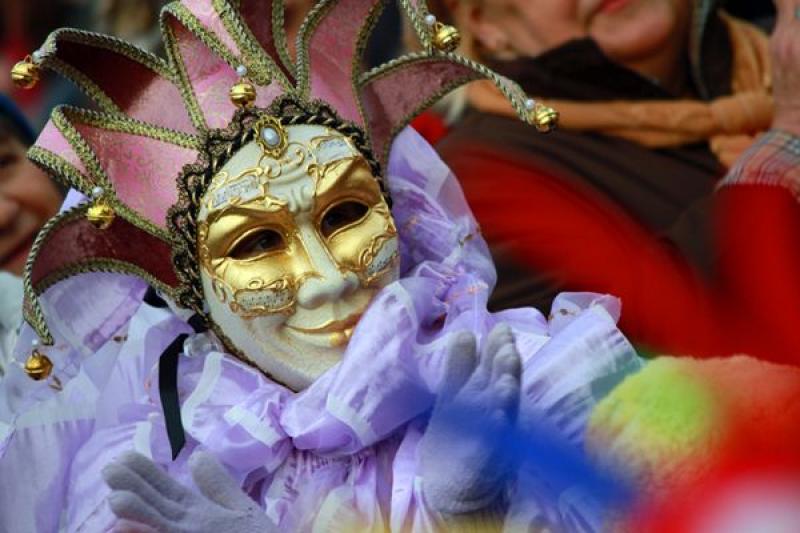 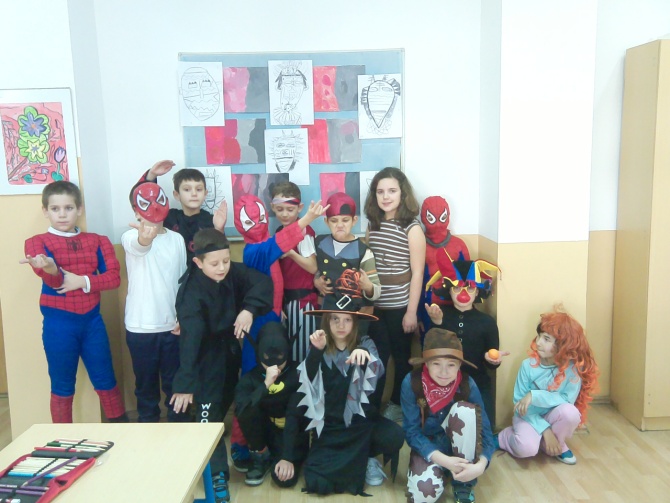               Maškare  u  našoj školi    I ove godine na pokladni utorak, 17. veljače, u našoj školi je bilo veselo.Većina učenika razredne nastave je u školu došla maskirana. Bilo je tu vještica, princeza, klauna, junaka iz filmova i još mnogo zanimljivih  likova. Učenici drugih razreda zabavljali su se plesom pod maskama, a potom su učenici drugog a razreda izabrali  tri najljepše maske. Svi su se jako  zabavili  i  zasladili  neizbježnim, fašničkim krafnama.            Članovi literarno – novinarske skupine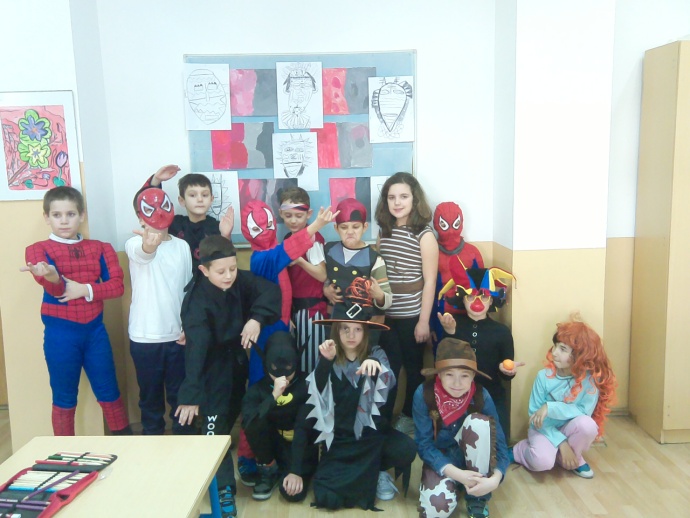 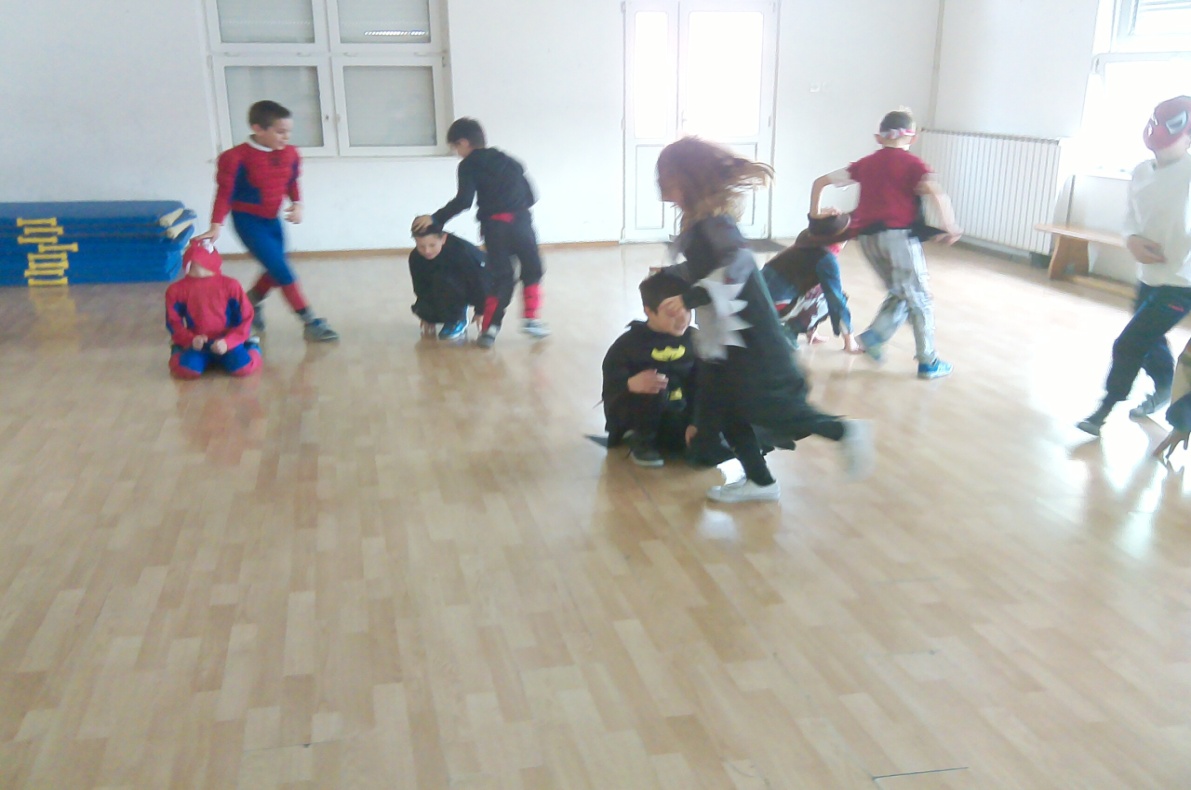 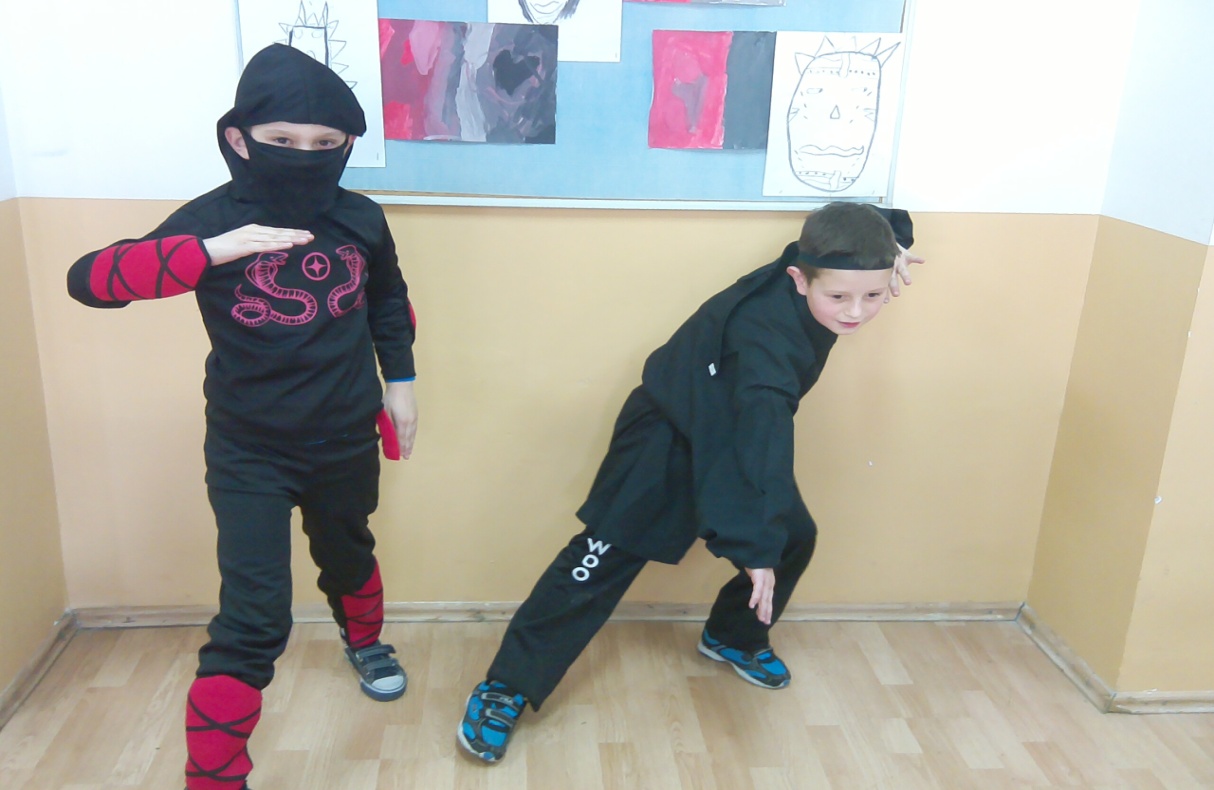                                                                                                                                                                    .                                  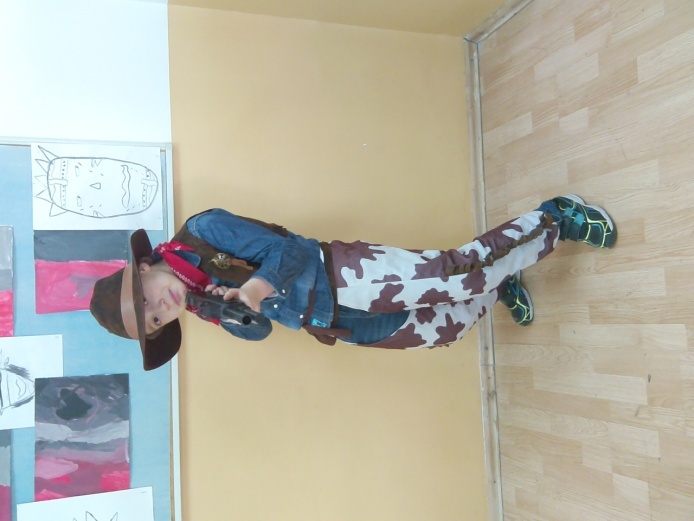 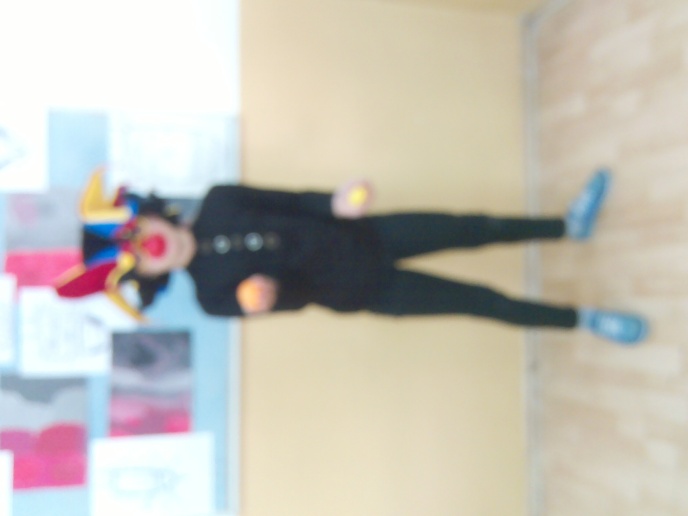 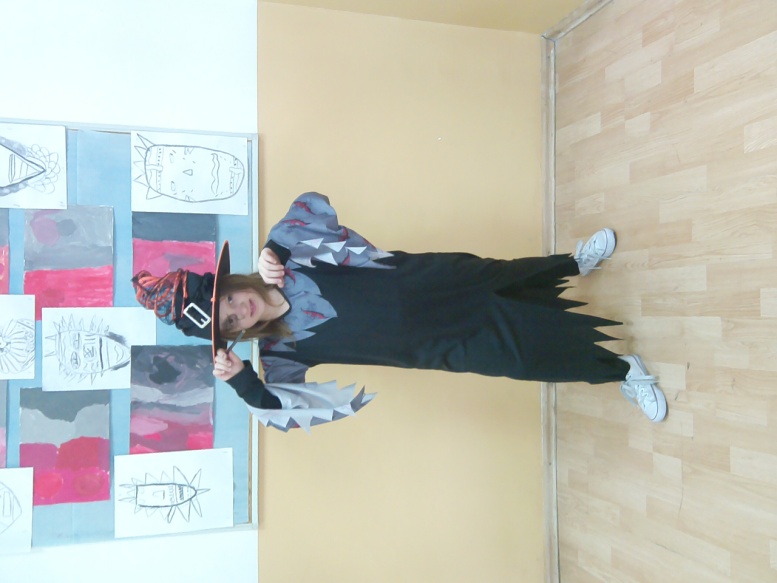 